      ҠАРАР	                                     РЕШЕНИЕ    О внесении изменений в Правила землепользования и застройки в сельском поселении Базгиевский сельсовет  муниципального района Шаранский район Республики Башкортостан (по объекту «Автозаправочная станция»).В связи с поступившим заявлением о внесении изменений в Правила землепользования и застройки в сельском поселении Базгиевский сельсовет муниципального района Шаранский район Республики Башкортостан (далее - Правила), утвержденные решением Совета сельского поселения Базгиевский сельсовет муниципального района Шаранский район Республики Башкортостан № 33/266 от 19.10.2018 года, в соответствии с Градостроительным кодексом Российской Федерации, в целях совершенствования порядка регулирования землепользования и застройки на территории сельского поселения Базгиевский сельсовет муниципального района Шаранский район Республики Башкортостан, Совет сельского поселения Базгиевский сельсовет муниципального района Шаранский район Республики Башкортостан,  РЕШИЛ:1. Разрешить внести изменения территориальной зоны основного вида разрешенного использования земельных участков, расположенного по адресу: Республика Башкортостан, Шаранский район, с/с Базгиевский, д.Новый Тамьян, ул. Центральная, д.2В кадастровый номер 02:53:140501:235 с площадью 104кв.м ,  из территориальной зоны рекреационных объектов (РО),установленной Правилами землепользования и застройки» утвержденными 19.10.2019 года № 33/266, на основной вид разрешенного использования «объекты придорожного сервиса»  территориальной зоны транспортной инфраструктуры Т по объекту «Автозаправочная станция». 2. Контроль над выполнением данного решения возложить на постоянную Комиссию Совета сельского поселения Базгиевский  сельсовет муниципального района Шаранский район Республики Башкортостан по развитию предпринимательства,  земельным вопросам, благоустройству и экологии. 3. Настоящее решение обнародовать на информационном стенде Администрации сельского поселения Базгиевский сельсовет муниципального района Шаранский район Республики Башкортостан и на сайте сельского поселения Базгиевский сельсовет (http://bazgievo.ru/)             Глава сельского поселения                                    Т.А.Закировс.Базгиево03.07.2020№ 12/100БАШҠОРТОСТАН  РЕСПУБЛИКАҺЫШАРАН  РАЙОНЫ МУНИЦИПАЛЬ РАЙОНЫНЫҢБАЗГЫЯ АУЫЛ СОВЕТЫАУЫЛ БИЛӘМӘҺЕ СОВЕТЫ452632,  Базгыя аулы, Үҙәк урам, 50   тел.(34769) 2-42-35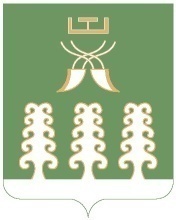 РЕСПУБЛИКА БАШКОРТОСТАНМУНИЦИПАЛЬНОГО РАЙОНА БАЗГИЕВСКИЙ РАЙОНСОВЕТ СЕЛЬСКОГО ПОСЕЛЕНИЯ БАЗГИЕВСКИЙ СЕЛЬСОВЕТ 452632,Базгиевский район c. Базгиево, ул.Центральная, 50         тел.(34769) 2-42-35,